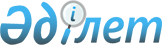 Об акционерном обществе "Онiм"Постановление Правительства Республики Казахстан от 5 февраля 1996 г. N 146



          В соответствии с Программой действий Правительства Республики
Казахстан по углублению реформ и выходу из экономического кризиса, в
целях формирования рыночных отношений, развития конкуренции,
углубления процесса приватизации Правительство Республики Казахстан
постановляет:




          Государственному комитету Республики Казахстан по управлению
государственным имуществом передать акционерному обществу "Онiм" права
управления и распоряжения государственными пакетами акций и акциями,
не реализованными на купонных аукционах, акционерных обществ согласно
прилагаемому перечню, а также включить в его уставный фонд в виде
государственного взноса здание по адресу: г. Алматы, проспект Достык,
48а, а также часть имущества (шесть легковых, один грузовой
автомобили, один автобус и другое оборудование и инвентарь),
необходимого для осуществления хозяйственной деятельности акционерного




общества "Онiм", находящегося на балансе Государственной
акционерной компании "Кен дала", с последующей их приватизацией.

     Премьер-Министр
  Республики Казахстан
                                               Приложение
                                     к постановлению Правительства
                                          Республики Казахстан
                                      от 5 февраля 1996 г. N 146

                               Перечень
          акционерных обществ, государственные пакеты акций
           и акции, не реализованные на купонных аукционах,
            которые передаются в управление и распоряжение
                     акционерному обществу "Онiм"

                         Акмолинская область
     1. АО "Агропромзапчастьсервис"
     2. АО "Аккультехсервис"
     3. АО "Агроселькомплект"
                         Актюбинская область
     4. АО "Агроснабкомплект"
                         Алматинская область
     5. АО "Областная база комплектации"
     6. АО "Сары-Кулан"
     7. АО "АТП-2 Донекер"
                    Восточно-Казахстанская область
     8. АО "Усть-Каменогорское МРПО по МТС"
     9. АО "Агрокомплект"
                          Жамбылская область
     10. АО "Облбаза МТС"
     11. АО "Дархан"
     12. АО "Шуагроснаб"
                    Западно-Казахстанская область
     13. АО "Уральскоагротехсервис"
     14. АО "Запказагрокомплектация"
                        Карагандинская область
     15. АО "База N 2 МТС "Карагандаагропромтехника"
     16. АО "Каркаралинское РАТП"
     17. АО "Осакаровская межрайбаза"
     18. АО " Облбаза комплектации "Ата-Мекен"
                        Кзыл-Ординская область
     19. АО "Областная база МТС"
                         Кокшетауская область
     20. АО "Кокшетауагропромтехника"
     21. АО "Зерендаагропромтехника"
                         Кустанайская область
     22. АО "Казселькомплект"
     23. АО "Костанайрайсельхозтехника"
                        Мангистауская область
     24. АО "Донекер"
                         Павлодарская область
     25. АО "Павлодарагропромтехника"
                     Северо-Казахстанская область
     26. АО "Агрокомплект"
     27. АО "Соколовское ПО по МТО"
                       Семипалатинская область
     28. АО "Аягуз Кен дала"
                       Талдыкорганская область
     29. АО "Жабдыктаушы"
     30. АО "Бесколагропромтехника"
                          Тургайская область
     31. АО "Торгай"
     32. АО "Есильрайагропромтехника"
                      Южно-Казахстанская область
     33. Торгово-промышленное акционерное общество "Агронарыксауда"
     34. АО "Отрарагросервис"
     35. АО "Сайрамагросервис"
     36. АО "Ильичевская межрайбаза"
      
      


					© 2012. РГП на ПХВ «Институт законодательства и правовой информации Республики Казахстан» Министерства юстиции Республики Казахстан
				